Objednávka stravyNázov organizácie:IČO organizácie: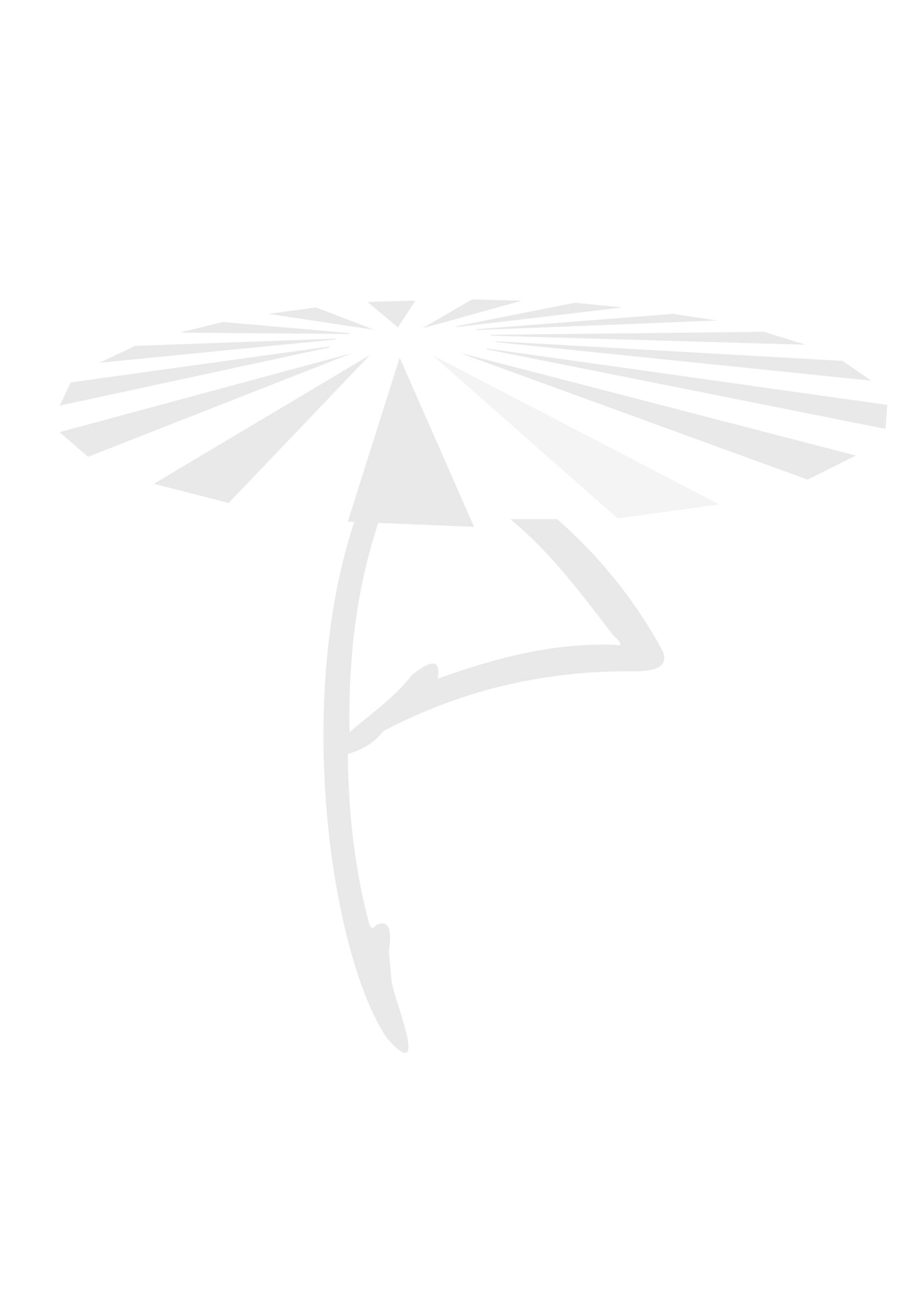 Týmto si objednávam obedové menu dňa 2.6.2018  pre ........ osôb.Cena obeda: 1porcia/4,50 €